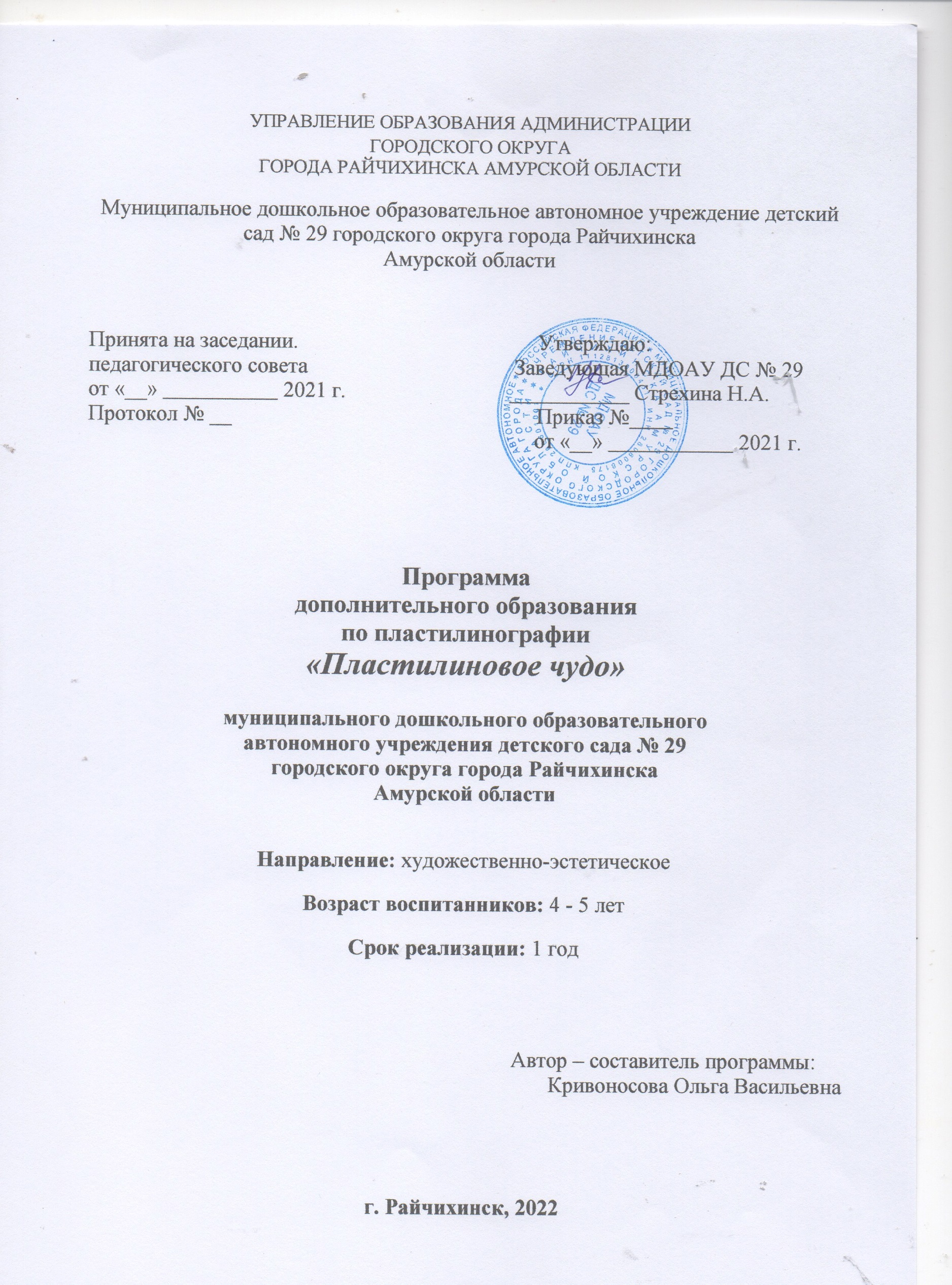 Комплекс основных характеристик образованияПояснительная записка Программа составлена в соответствии с документами: - Федеральный закон от 29 декабря 2012 г. № 273-Ф3 «Об образовании в Российской Федерации»;- Концепция развития дополнительного образования детей (Распоряжение Правительства РФ от 4 сентября 2014 г. № 1726-р) - Приказ Министерства образования и науки Российской Федерации от 29.08.2013 г. № 1008 «Об утверждении порядка организации и осуществления образовательной деятельности по дополнительным общеобразовательным программам»; Разработана с учетом авторской программой Давыдовой «Пластилино графия для малышей» (2006г. изд-во «Скрипторий») авторской парциальной программой Лыковой И.А «Программа художественного воспитания, обучения и развития детей 2 – 7 лет «Цветные ладошки» (2008г. изд-во «Мир книги»). Программа дополнительного образования основана на интеграции художественно-речевой, музыкальной, игровой, изобразительной, театрализованной деятельности; Программа предоставляет детям возможность познакомиться с нетрадиционными, очень интересными техниками выполнения творческих работ из пластилина - пластилинография, овладение нетрадиционными способами и видами лепки, к ним относятся – каркасная, модульная лепка, скульптурная лепка, освоение приемов декорирования лепных образов и т.д. Кроме технических навыков программа предоставляет возможность получить знания о народном декоративно-прикладном искусстве, получить опыт создания коллективных творческих работ, выразить свои замыслы, идеи в собственных работах, представлять свои работы на конкурсах, выставках. Программа направлена на развитие сенсомоторики - согласованности в работе глаза и руки, совершенствованию координации движений, коррекции мелкой моторики пальцев рук гибкости, силе, точности в выполнении действий. соответствии с новым Федеральными Требованиями к структуре основной общеобразовательной программы дошкольного образования одним направлений содержания образовательной области «Художественное творчество», направленного на достижение целей формирования интереса к эстетической стороне окружающей действительности, удовлетворение потребности детей в самовыражении является – развитие детского творчества.Возраст детей, участвующих в реализации данной дополнительной программы 4-5 года.Дополнительная общеобразовательная программа «Пластилиновое чудо имеет художественную направленность.По содержанию является художественно – эстетической; по функциональному предназначению – художественно – прикладной; по форме организации – кружковой.Актуальность программы обусловлена тем, что происходит сближение содержания программы с требованиями жизни. Умение видеть и понимать красоту окружающего мира, способствует воспитанию культуры чувств и развитию художественно-эстетического вкуса трудовой  творческойактивности, воспитывает целеустремленность, усидчивость, чувство взаимопомощи, дает возможность творческой самореализации личности.Дети овладевают навыками и умениями работы с инструментами (в рисовании – карандаш, кисть и краски, в аппликации – ножницы, кисть и клей, в лепке – стека и пластилин). Пластилинография — это один из сравнительно недавнего появления нового жанра (вида) в изобразительной деятельности. Понятие «пластилинография» имеет два смысловых корня: первая половина слова «пластилин» подразумевает материал, при помощи которого осуществляется исполнение замысла, а вторая половина «грифил» - создавать, рисовать. Этот жанр представляет собой создание лепных картин с изображением более или менее выпуклых, полуобъемных объектов на горизонтальной поверхности, с применением нетрадиционных техник и материалов. Например, декорирование поверхности бисером, семенами растений, природным материалом. В некоторых случаях в технике пластилинографии производится модификация изделия, что приводит к созданию оригинальных произведений. Например, на плоской поверхности графически изображается пейзаж, а детали переднего плана изображаются пластилинографией. Программа направлена на то, чтобы через искусство приобщить детей к творчеству. Дошкольный возраст уникален. Именно поэтому важно не упустить этот период для раскрытия творческого потенциала современных технологий, помогающая ребёнку раскрыть свой творческий потенциал.Новизна программы состоит произведениями разных видов искусства (живописи, графики, народного и декоративно-прикладного искусства и др.) знакомится с нетрадиционными художественными техниками, самостоятельно выбирает тему, материал, способы работы, приёмы декорирования образа. Овладение различными техниками помогает развивать мелкую мускулатуру пальцев рук. Чем чаще ребенок моделирует из различных материалов (пластилин, тесто, глина и др.), тем активнее у него развиваются общие и изобразительные задатки.Пластилинография способствует развитию восприятия, пространственной ориентации, сенсомоторной координации детей. пластилинографией, у ребенка развивается умелость рук, укрепляется сила рук, движения обеих рук становятся более согласованными, а движения пальцев дифференцируются, ребенок подготавливает руку к освоению такого сложного навыка, как письмо. Этому всему способствует хорошая мышечная нагрузка пальчиков. Одним из несомненных достоинств пластилинографии с детьми дошкольного возраста является интеграция предметных областей знаний. Деятельность пластилинографией позволяет интегрировать различные образовательные сферы. Темы занятий тесно переплетаются с жизнью детей, с той деятельностью, которую они осуществляют на других занятиях (по ознакомлению с окружающим миром и природой, развитию речи и т. д.).1.2 Цели и задачи программыЦель: Формировать всестороннее творческо - эстетическое развитие детей в процессе овладения приёмами нетрадиционной техники работы с пластилином - пластилинографии.Задачи:- познакомить детей с разными видами пластилинографии: мозаичной, контурной, модульной;- способствовать овладению у детей практических приёмов и навыков разных видов пластилинографии (мозаичной, контурной, модульной);- формировать умение обследовать различные объекты (предметы) для обогащения и уточнения восприятия их формы, пропорции, цвета;- продолжать учить создавать яркие, выразительные образы и изображения окружающего мира;- развивать творческую фантазию, воображение, мелкую моторику, координацию движения рук, глазомер, изобразительную деятельность детей;-воспитывать аккуратность в работе с пластилином и умение доводить начатое дело до конца.Режим занятийРасписание и формы занятий- индивидуальные занятия; - подгрупповые занятия.1.3 Содержание программыУчебный планСодержание учебного плана1.Мозаичная пластилинография. (12 ч)Теория (1 ч.) Мозаичная пластилинография, «Овощи на тарелочке».Практика (12 ч): «Овощи на тарелочке», «Мухомор», «В нашем саду яблоки поспели», «Осенние деревья», «Воздушные шары», «Цветок».Формы контроля: начальная диагностика, выставка, выставка, выставка, выставка, выставка.2.Контурная пластилинография. (12 ч.)Теория (1 ч.) Контурная пластилинография, «Снеговик».Практика (12 ч): «Снеговик», «Новогодние шары так прекрасны и важны», «Дерево в с негу»,  «Пингвины на льдине», «Кактус на окне», «Подарок папе – танк».Формы контроля: выставка, выставка, контрольное занятие, выставка, выставка, выставка.3.Модульная пластилинография (12 ч.)Теория (1 ч.) Модульная пластилинография, «Букет роз».Практика (12 ч): «Букет роз», «Звёзды и планеты», «Пасхальное яйцо», «Цветные зонтики раскрылись под дождём», «Гусеница», «Солнышко проснулось, деткам лучики протянула».Формы контроля: выставка, выставка, выставка, выставка, контрольное занятиеитоговая диагностика.1.4 Планируемые результаты-У ребёнка развит интерес к творческой деятельности;-Усвоены основные приёмы работы в технике пластилинографии;-Мелкая моторика развита на достаточном уровне;- Ребёнок умеет последовательно выполнять работу и доводить начатое дело до конца.Комплекс организационно – педагогических условий2.1. Календарный учебный график.2.2 Условие реализации программыМатериально техническое обеспечение.Наглядные средства:- демонстрационные работы и образцы в технике «пластилинография»Информационно - технические средства:- компьютер- экран- проектор- магнитная доска- презентацияХудожественные материалы и оборудование:- Набор пластилина.- Дощечки или клеенки для лепки.- Набор стек.- Картон для основы.- Образцы лепных моделей.- Дополнительный материал (природный и т.д.).- Стакан с водой (руки необходимо периодически смачивать водой, чтобы пластилин к ним не прилипал).- Хлопчатобумажная салфетка для рук- Магнитная доска.- Раздаточный материал (шаблоны);- Демонстрационный материал.Кадровое обеспечение. Участник образовательного процесса реализующий воспитатель Симбирева Анна Александровна, средне – специальное образование, закончила Амурский педагогический колледж, специальность – воспитатель дошкольного образования.2.3 Формы аттестацииФормы аттестации -  диагностика, выставка, контрольное занятие2.4. Оценочные материалыПри анализе уровня усвоения программного материала воспитанниками рекомендуется использовать диагностический инструментарий согласно целевым ориентирам, где усвоение программного материала и развитие других качеств ребенка определяю  по трем уровням:Высокий уровень освоения Программы –  воспитанники демонстрируют выраженный интерес к предлагаемым заданиям, сам задает вопросы, прилагает усилия к преодолению трудностей.Средний уровень освоения Программы - воспитанники активно включаются в работу, но при первых же трудностях интерес угасает, вопросов задают немного, при помощи педагога способны к преодолению трудностей.Низкий уровень освоения Программы – воспитанники к выполнению приступают только после дополнительных побуждений, во время работы часто отвлекаются, при встрече с трудностями не стремятся их преодолеть, расстраиваются, отказываются от работы.2.5.	Методические материалыМетоды - игровые (игровые упражнения, игровые приемы); словесные (беседа, объяснение, рассуждение, рассказ взрослого, чтение и обсуждение художественной литературы, пояснение); наглядные (наблюдение, рассматривание предметов, иллюстраций. Технологии: здоровьесберегающие, игровые, личностно – ориентированные, информационно - коммуникативные,  интерактивные  (разбор ситуаций) и др.Формы организации занятия, беседы, игровые занятия, презентации, открытые занятия, чтение художественной литературы.Дидактические материалы картон белый, картон цветной, пластилин, стеки, доски, салфетки.Алгоритм учебного занятия: 1.Организационный момент – игровой мотив деятельности.2.Показ выполнения работы педагогом.3.Физминутка.4.Самостоятельная работа (под контролем педагога). 5.Анализ работ (выставка).6.Подведение итогов (результаты решения проблемы).Календарно-тематический планСентябрь                                                              ОктябрьНоябрь                                                             ДекабрьЯнварьФевраль                                                                   МартАпрельМайРезультаты обучения (согласно целевым ориентирам)Высокий-Средний-НизкиСписок литературы для педагога. 1. Давыдова Г.Н. « Пластилинография» - М.: 2009.2. И.О. Шкицкая «Аппликация из пластилина». - Феникс, 2011 г.3. Е.А.Янушко «Рисование с детьми дошкольного возраста». Методическое пособие для воспитателей и родителей. - М.: Мозаика - Синтез, 2007 г.4. Д.Н.Колдина «Лепка и рисование с детьми». Конспекты занятий.- М.: Мозайка-Синтез, 2007 г.5. Морозова О.А. «Волшебный пластилин». - М.: Мозаика-Синтез, 2008.6. Интернет сайты: Maam.ru,  infourok.ru.Список литературы для родителей.1. Адамчик, М. В. Все секреты пластилина. Развиваем моторику рук / М.В. Адамчик. - М.: Астрель, 2014. - 996 c.
2. Альбом. Аппликации из пластилина "Яркие пейзажи" (для детей 3-5 лет).. - Москва: РГГУ, 2013. - 504 c.3. Волкова, Наталия Разноцветный пластилин. Оригинальные поделки для веселого творчества / Наталия Волкова. - М.: Эксмо, 2011. - 593 c.
4. Волкова, Наталья Викторовна Лепим из пластилина вместе с детьми / Волкова Наталья Викторовна. - М.: Эксмо, 2012. - 686 c.Год обученияКоличество занятий в неделюКоличество занятий в месяцКоличество занятий в годКоличество воспитанников2021 - 2022143620День неделиВремя Четверг17.00. – 17.20№Наименование разделов и темКоличество часовКоличество часовКоличество часовФормы аттестации/контроляВсегочасовТеорияПрак-тика1.Мозаичная пластилинография.12661.1.1. «Овощи на тарелочке».1.2. «Мухомор»1.3 «В нашем саду яблоки поспели»1.4 «Осенние деревья»1.5 «Воздушные шары»1.6. «Цветок»222222111111111111 начальная диагностика выставкавыставкавыставкавыставкавыставка2.Контурная пластилинография.12662.2.1. «Снеговик»2.2.«Новогодние шары так прекрасны и важны»2.3. «Дерево в с негу» 2.4. «Пингвины на льдине»2.5. «Кактус на окне»2.6 «Подарок папе – танк»222222111111111111опросвыставкаконтрольное занятиевыставкавыставкавыставка 3.Модульная пластилинография.126   63.«Букет роз»«Звёзды и планеты»«Пасхальное яйцо»«Цветные зонтики раскрылись под дождём»«Гусеница»«Солнышко проснулось, деткам лучики протянула» 222222111111111111опросвыставкавыставкавыставкаконтрольное занятиеитоговая диагностика№Месяц Чис-лоВремя прове-дения заня-тияФорма занятияКол-вочасовТема занятияМесто прове-денияФорма конт-роля1Сентябрь917.00-17.25Беседа2«Овощи на тарелочке».  Группаначаль-ная диаг-ностика2Сентябрь1617.00-17.25Беседа2«Овощи на тарелочке».Группавыстав-ка3Сентябрь2317.00-17.25Беседа; Просмотр презентации2«Мухомор»Группавыстав-ка4Сентябрь3017.00-17.25Беседа; Просмотр презентации2 «Мухомор»Группа выставка5Октябрь717.00-17.25Беседа2«В нашем саду яблоки поспели»Группавыстав-ка6Октябрь1417.00-17.25Беседа2«В нашем саду яблоки поспели»Группавыстав-ка7Октябрь2117.00-17.25Беседа2 «Осенние деревья»Группавыстав-ка8Октябрь2817.00-17.25Беседа2«Осенние деревья»Группа выставка9Ноябрь1117.00-17.25Игровое занятие2«Воздушные шары»Группавыстав-ка10Ноябрь1817.00-17.25Игровое занятие2«Воздушные шары»Группавыстав-ка11Ноябрь2517.00-17.25Игровое занятие2«Цветок»Группавыстав-ка12Ноябрь217.00-17.25Игровое занятие2«Цветок»Группавыстав-ка13Декабрь917.00-17.25Беседа2«Снеговик»Группавыстав-ка14Декабрь1617.00-17.25Беседа2«Снеговик»Группа выставка15Декабрь2317.00-17.25Игровое занятие2«Новогодние шары так прекрасны и важны»ГруппаКонтрольное занятие16Декабрь3017.00-17.25Игровое занятие2«Новогодние шары так прекрасны и важны»Группавыставка17Январь1317.00-17.25Беседа2«Дерево в с негу»Группавыстав-ка18Январь2017.00-17.25Беседа2«Дерево в с негу»Группавыстав-ка19Январь2717.00-17.25Игровое занятие2«Пингвины на льдине»Группавыстав-ка20Январь317.00-17.25Игровое занятие2«Пингвины на льдине»Группавыстав-ка21Февраль1017.00-17.25Беседа2«Кактус на окне»Группавыстав-ка22Февраль1717.00-17.25Беседа2«Кактус на окне»Группа опрос23Февраль2417.00-17.25Беседа; просмотр презентации2«Подарок папе – танк»Группавыстав-ка24Февраль317.00-17.25Беседа; просмотр презентации2«Подарок папе – танк»Группавыстав-ка25Март1017.00-17.25Беседа2«Букет роз»Группавыстав-ка26Март 1717.00-17.25Беседа2«Букет роз»Группавыстав-ка27Март2417.00-17.25Презентация2«Звёзды и планеты»Группавыставка28Март3117.00-17.25Презентация2«Звёзды и планеты»Группавыставка29Апрель717.00-17.25Беседа2«Пасхальное яйцо»Группавыстав-ка30Апрель1417.00-17.25Беседа2«Пасхальное яйцо»Группа выставка31Апрель2117.00-17.25Беседа2«Цветные зонтики раскрылись под дождём»Группавыставка32Апрель2817.00-17.25Беседа2«Цветные зонтики раскрылись под дождём»Группавыставка33Май 517.00-17.25Открытоезанятие2«Гусеница»Группаконтрольное занятие34Май1217.00-17.25Открытоезанятие2«Гусеница»Группаконтрольное занятие35Май1917.00-17.25Итоговое занятие2«Солнышко проснулось, деткам лучики протянула»Группаитоговая диагностика36Май2617.00-17.25Итоговое занятие2«Солнышко проснулось, деткам лучики протянула»Группаитоговая диагностикаТема занятияЗадачиПредварительная работаФормы работы и оснащенияКоличество занятийТема месяца  - «Мозаичная пластилинография»«Овощи на тарелочке»Познакомить детей с мозаичной пластилинографией.Учить выкладывать картину мозичной пластилинографией. Подвести к созданию выразительного образа посредством цвета и объема. Закрепить умения аккуратноиспользовать пластилин в  работе.Рассматривание иллюстрации «овощи»Беседа, пальчиковая игра, пластилинография.Плотный картон с силуэтом тарелочки и овощей, пластилин красного, желтого и зеленого цветов, доски для лепки, салфетки, стеки.2«Мухомор»Продолжать учить овладевать практическими приёмами и навыками мозаичной пластилинографии. Продолжать развивать творческую фантазию.Беседа, рассматривание иллюстраций «Грибы»Беседа, пальчиковая игра, пластилинография.Картинка мухомора, доски для лепки, салфетки, стеки, пластилин оранжево, красного, зеленого цвета.2Тема занятияЗадачиПредварительная работаФормы работы и оснащенияКоличество занятийТема месяца  - «Мозаичная пластилинография»«В нашем саду яблоки поспели»Познакомить детей с мозаичной пластилинографией.Учить выкладывать картину мозичнойпластилинографией. Подвезти к созданию выразительного образа посредством цвета и объема. Закрепить умения аккуратноиспользовать пластилин в  работе.Рассматривание иллюстрации дерево яблони, яблок. Беседа, пальчиковая игра, пластилинография.Плотный картон с силуэтом дерева, пластилин красного, желтого и зеленого цветов, доски для лепки, салфетки, стеки.2«Осенние деревья»Продолжать учить овладевать практическими приёмами и навыками мозаичной пластилинографии. Продолжать развивать творческую фантазию.Наблюдение за изменениями, происходящими в природе, рассматривание иллюстраций "Осенние деревья"Беседа, пальчиковая игра, пластилинография.Картинка осеннего дерево, доски для лепки, салфетки, стеки, пластилин оранжево, красного, зеленого цвета.2Тема занятияЗадачиПредварительная работаФормы работы и оснащенияКоличество занятийТема месяца – «Мозаичная пластилинография»«Воздушные шары»Продолжать учить овладевать практическими приёмами и навыками мозаичной пластилинографии.Продолжать формировать умение обследовать различные объектыРассматривание воздушного шара. Познакомить детей с качествами и свойствами шара резины (эластичная, мягкая, гладкая,водонепроницаемая). Беседа, пальчиковая игра, пластилинография.Силуэт воздушного шара, доски для лепки, салфетки, стеки, пластилин.2«Цветок»Воспитывать аккуратность в работе с пластилином и умение доводить начатое дело до конца. Учить выкладывать цветок мозаичной пластилинографией.Рассматривание иллюстраций «Цветы».Беседа, пальчиковая игра, пластилинография.Контур цветка, доски для лепки, салфетки, стеки, пластилин.2Тема занятияЗадачиПредварительная работаФормы работы и оснащенияКоличество занятийТема месяца – «Контурная пластилинография»«Снеговик»Познакомить детей с контурной пластилинографией.Учить выкладывать картину контурной пластилинографией. Подвезти к созданию выразительного образа посредством цвета и объема.Рассматривание книжных иллюстраций, лепка во время прогулок снеговиков.Беседа, пальчиковая игра, пластилинография.Силуэт снеговика, доски для лепки, салфетки, стеки, пластилин белого цвета.2«Новогодние шары так прекрасны и важны»Продолжать учить овладевать практическими приёмами и навыками контурной пластилинографии. Продолжать развивать мелкую моторику.Рассматривание иллюстрацию «Новогодних шаров». Беседа «Чем украсить елку».Беседа, пальчиковая игра, пластилинография.Силуэт шаров, доски для лепки, салфетки, стеки, пластилин разного цвета.2Тема занятияЗадачиПредварительная работаФормы работы и оснащенияКоличество занятийТема месяца – «Контурная пластилинография»«Дерево в снегу»Уточнить представление о деревьях зимой. Продолжать учить овладевать практическими приёмами и навыками контурной пластилинографии.Рассматривание иллюстраций деревья зимой.Беседа, пальчиковая игра, пластилинография.Изображения деревьев, картон голубого цвета, доски для лепки, салфетки, стеки, пластилин белого, коричневого  цвета.2«Пингвины на льдине»Учить выкладывать картину контурной пластилинографией.Продолжать развивать творческую фантазию, воображение, мелкую моторику рук. Расширять знания о пингвинах.Рассмотреть изображения пингвинов. Чтение сказки пингвинёнок «Лоло»Беседа, пальчиковая игра, пластилинография.Изображение пингвина, доски для лепки, салфетки, стеки, пластилин белого, синего, черного цвета2Тема занятияЗадачиПредварительная работаФормы работы и оснащенияКоличество занятийТема месяца – «Контурная пластилинография»«Кактус на окне горшке»Знакомить детей с растением – кактус, расширять о нём знания. Продолжать учить создавать яркие, выразительные образы и изображения окружающего мира посредством контурной пластилинографии.Рассмотреть альбом «Домашние растения».Беседа, пальчиковая игра, пластилинография.Силуэт кактуса, спички, доски для лепки, салфетки, стеки, пластилин зеленого, коричневого цвета.2«Подарок папе - танк»Закреплять умение выкладывать картины посредством контурной пластилинографии. Воспитывать у детей желание делать приятное своим близким.Рассмотреть альбом «Военная техника».Беседа, пальчиковая игра, пластилинография.Силуэт танка,  доски для лепки, салфетки, стеки, пластилин зеленого, цвета.2Тема занятияЗадачиПредварительная работаФормы работы и оснащенияКоличество занятийТема месяца – «Модульная пластилинография»«Букет роз»Познакомить детей с модульной пластилинографией.Учить выкладывать картину посредством модульной пластилинографией. Подвезти к созданию выразительного образа посредством цвета и объема.Рассматривание изображений цветов.Беседа, пальчиковая игра, пластилинография;Картон зеленого цвета, доски для лепки, салфетки, стеки, пластилин красного, зеленого цвета.2«Звёзды и кометы»Вызвать интерес к созданию обьёмной картины со звёздами, созвездиями и кометами посредством модульной пластилинографией.Развивать мелкую моторику рук.Наблюдение звёздного неба. Беседа о ночном небе, о звёздах, созвездиях.Беседа, пальчиковая игра, пластилинография.Картон чёрного, пластилин разного цвета, доски для лепки, влажные салфетки, иллюстрации ночного звёздного неба, комет.2Тема занятияЗадачиПредварительная работаФормы работы и оснащенияКоличество занятийТема месяца – «Модульная пластилинография»«Пасхальное яйцо»Продолжать формировать умение обследовать различные предметы.Расширять знания о празднике «Пасха».Развивать творческие способности. Воспитывать усидчивость.Рассмотреть иллюстрации пасхальных яиц.Беседа, пальчиковая игра, пластилинография.Силуэт пасхального яйца, доски для лепки, салфетки, стеки, пластилин желтого, красного, синего цвета.2«Цветные зонтики раскрылисьпод дождём»Продолжать способствовать овладению у детей практических приёмов и навыковмодульной пластилинографии. Продолжать развивать творческую фантазию, воображение.Наблюдение за дождем.Беседа «Что делать во время дождя?».П/и «Солнышко и дождик».Беседа, пальчиковая игра, пластилинография.Силуэт зонта, доски для лепки, салфетки, стеки, пластилин желтого, синего, красного, зеленого цвета.Тема занятияЗадачиПредварительная работаФормы работы и оснащенияКоличество занятийТема месяца – «Модульная пластилинография»«Гусеница»Продолжать учить выкладывать картину посредством модульной пластилинографии.Познакомить дошкольников более подробно с классом насекомых, в частности с гусеницей. Рассматривание на прогулке гусеницы.П/и «Гусеница».Беседа, пальчиковая игра, пластилинография.Силуэт листка, доски для лепки, салфетки, стеки, пластилин  зеленого цвета.2«Солнышко проснулось, деткамлучики протянуло»Закреплять умение выкладывать картину посредством модульной пластилинографии. Продолжать развивать координацию движения рук, глазомер, изобразительную деятельность детей.Рассматривание иллюстрацию солнца. Чтение сказки Чуковского «Краденное солнце».Беседа, физкультминутка, пальчиковая игра;Силуэт солнца, доски для лепки, салфетки, стеки, пластилин желтого цвета2№Фамилия, имяЗнакомы с основными понятиями и базовыми формами  техники пластилинографияЗнакомы с основными понятиями и базовыми формами  техники пластилинографияЗнакомы с основными понятиями и базовыми формами  техники пластилинографияЗнакомы с основными понятиями и базовыми формами  техники пластилинографияЗнакомы с основными понятиями и базовыми формами  техники пластилинографияЗнакомы с основными понятиями и базовыми формами  техники пластилинографияУмеет следовать устным инструкциям, читать схему поделки.  Умеет следовать устным инструкциям, читать схему поделки.  ИтогИтогНазвание форм и элементовМозаичная пластилинографияМозаичная пластилинографияКонтурная пластилинография.Контурная пластилинография.Модульная пластилинография.Модульная пластилинография.Начало, конец годанкнкнкнкнк1234567891011121314151617181920